 ΕΛΛΗΝΙΚΗ ΔΗΜΟΚΡΑΤΙΑ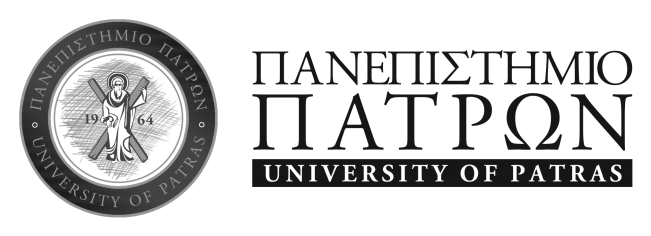 ΑΝΑΚΟΙΝΩΣΗΕΓΓΡΑΦΗ ΥΠΟΨΗΦΙΩΝ ΔΙΔΑΚΤΟΡΩΝΠαρακαλούμε να προσέλθετε στη Γραμματεία του Τμήματος για την εγγραφή σας από τις 10 Δεκεμβρίου 2018 έως τις 14 Δεκεμβρίου 2018 και να καταθέσετε (εφόσον δεν τα έχετε ήδη καταθέσει) τα ακόλουθα δικαιολογητικά:Ευκρινές φωτοαντίγραφο αστυνομικής ταυτότητας ή διαβατηρίουΕυκρινές φωτοαντίγραφο πτυχίου.Αποδεικτικό ξένης γλώσσαςΜία φωτογραφία τύπου αστυνομικής ταυτότητας.Δήλωση του Ν. 1599 (δίδεται από τη  Γραμματεία)Ευκρινές φωτοαντίγραφο ΜΔΕΔύο συστατικές επιστολέςΤέλος σας γνωρίζουμε ότι το πιστοποιητικό εγγραφής και οι κωδικοί πρόσβασης στις Υπηρεσίες Τηλεματικής του Πανεπιστημίου Πατρών παραλαμβάνονται από τους φοιτητές αυτοπροσώπως ή από επισήμως εξουσιοδοτημένο άτομο. Όσον αφορά πληροφορίες σχετικά με τη σίτιση απευθύνεστε στην ιστοσελίδα της Διεύθυνσης Φοιτητικής Μέριμνας του Πανεπιστημίου Πατρών https://www.upatras.gr/el/dfm και για τη στέγαση στην απευθύνεστε στην ιστοσελίδα της Φοιτητικής Εστίας του Πανεπιστημίου Πατρών https://www.upatras.gr/el/fep .                                                                                 Από τη Γραμματεία του Τμήματος                                                                                     Πάτρα, 6 Δεκεμβρίου 2018ΣΧΟΛΗ ΑΝΘΡΩΠΙΣΤΙΚΩΝ ΚΑΙ ΚΟΙΝΩΝΙΚΩΝ ΕΠΙΣΤΗΜΩΝ ΤΜΗΜΑ ΘΕΑΤΡΙΚΩΝ ΣΠΟΥΔΩΝΤηλ.: 2610 969360, 969359Telefax: 2610 969366 E-mail: theatrical-studies@upatras.gr www.theaterst.upatras.gr